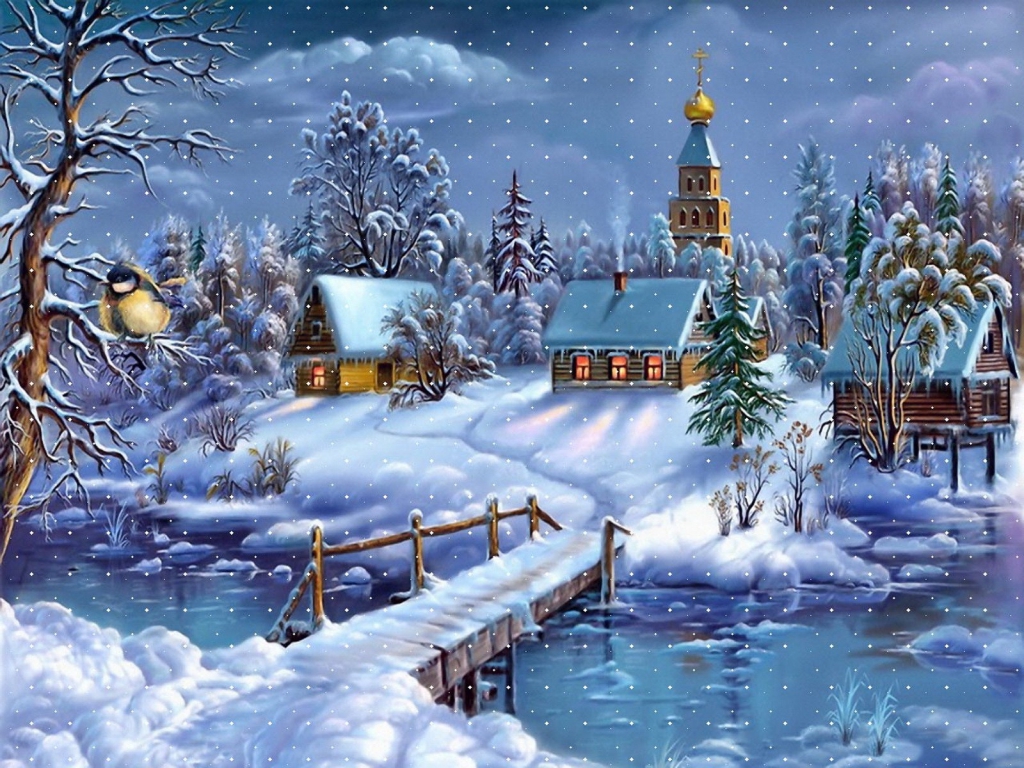 По народным приметам в Рождество судят    о    погоде- если метёт метель в Сочельник – жди раннюю весну- если 7 января выпадет снег – будет щедрый урожай,-если Рождество тёплое – весна будет холодной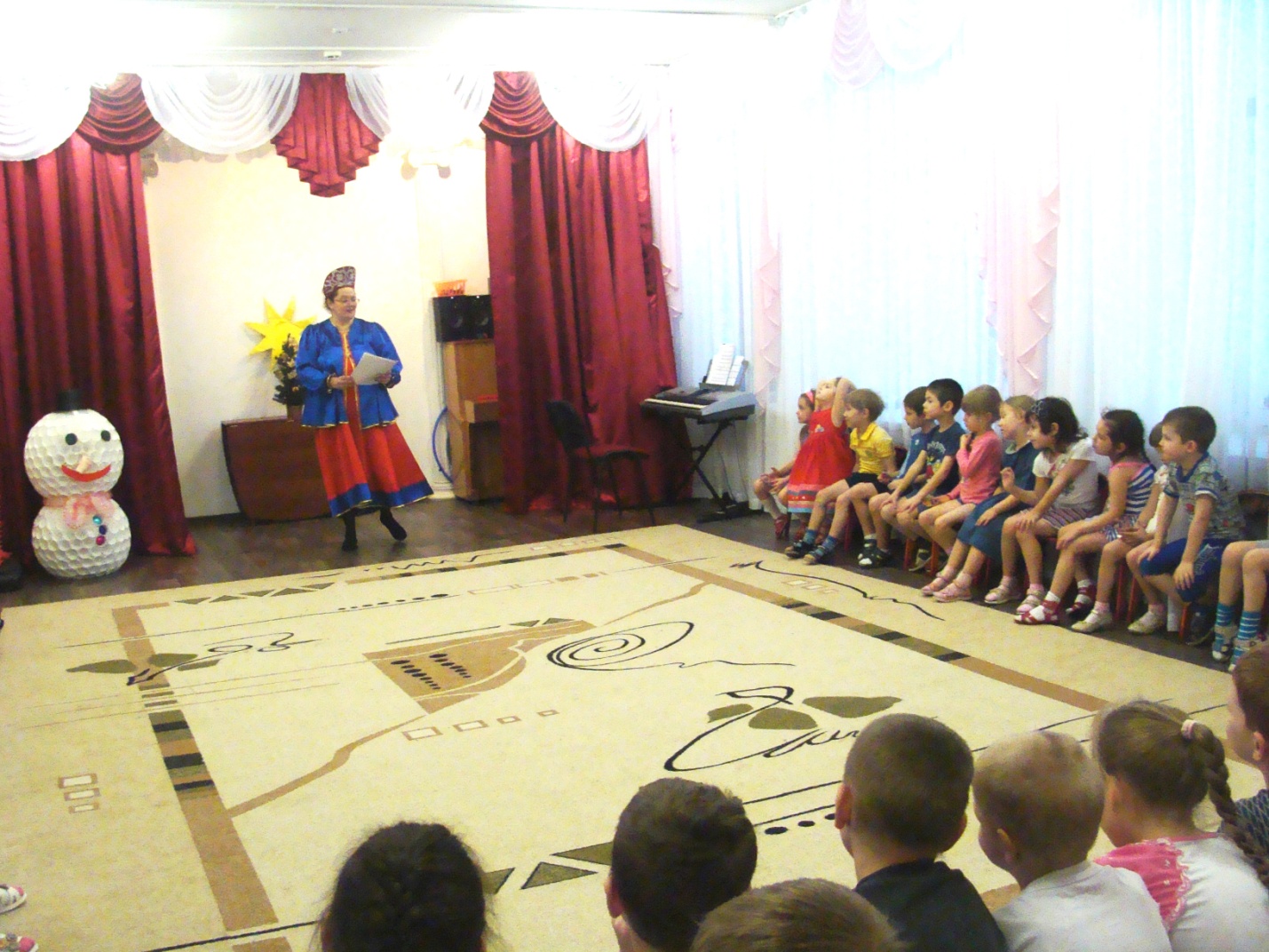 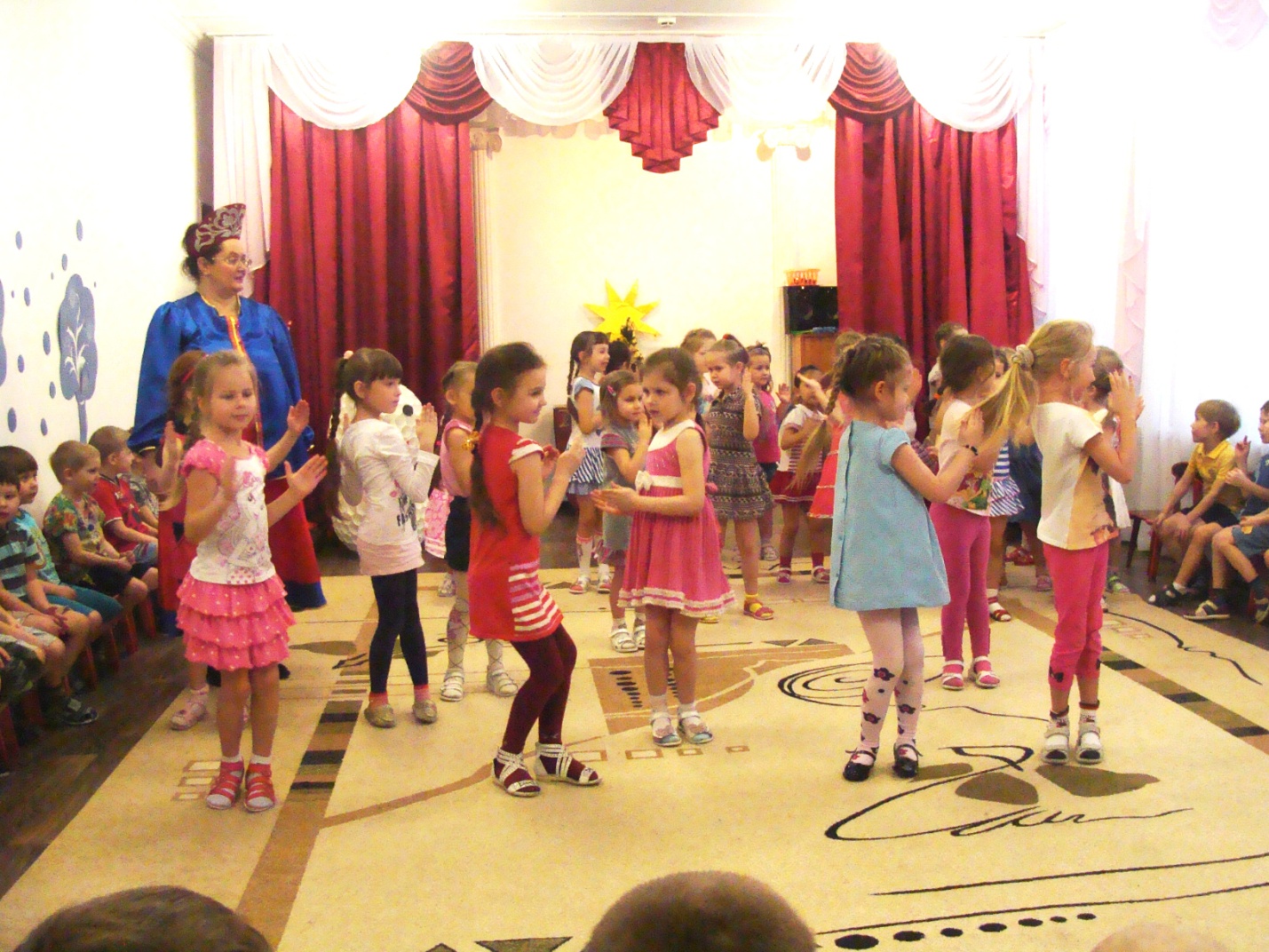 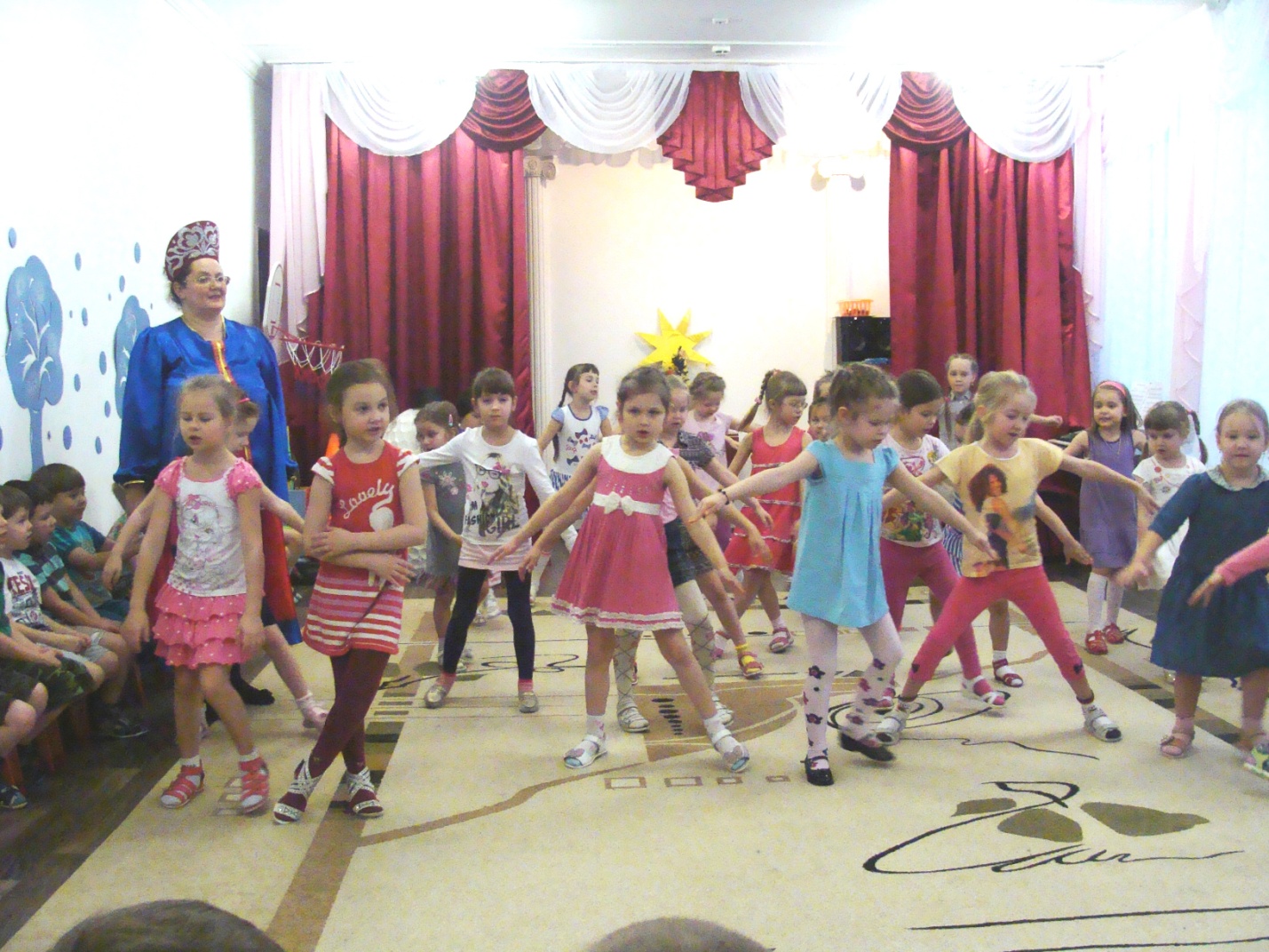 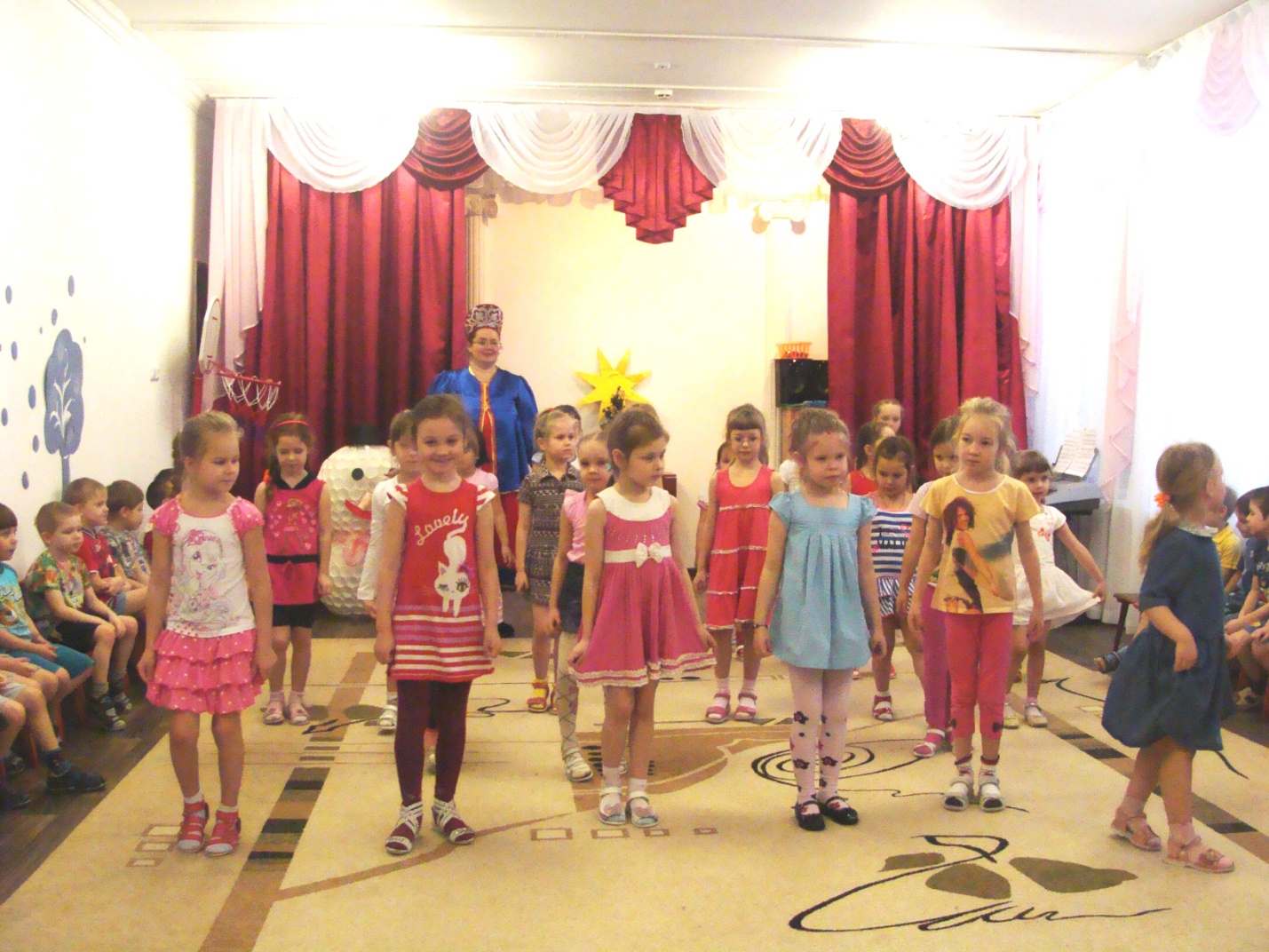 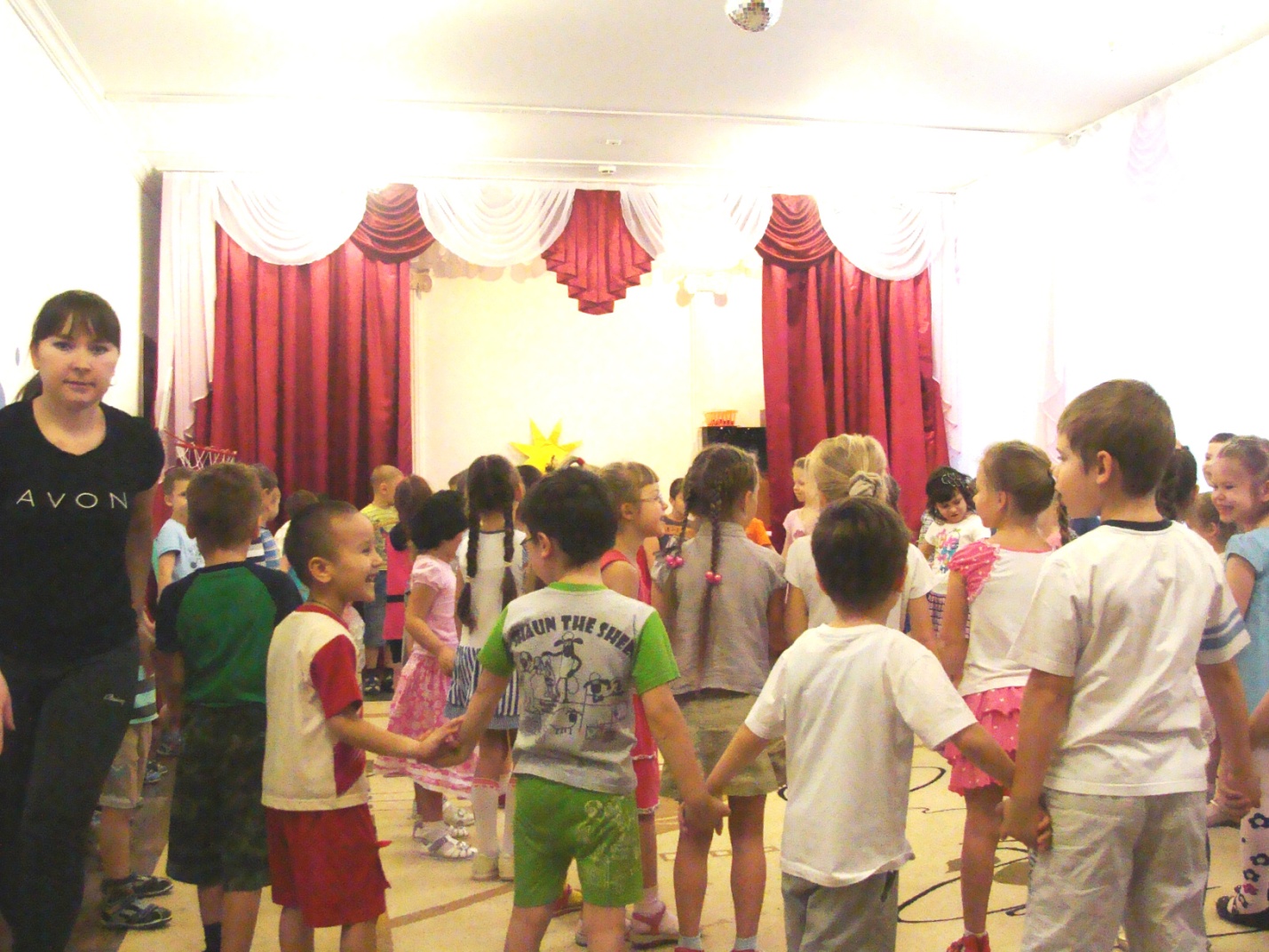 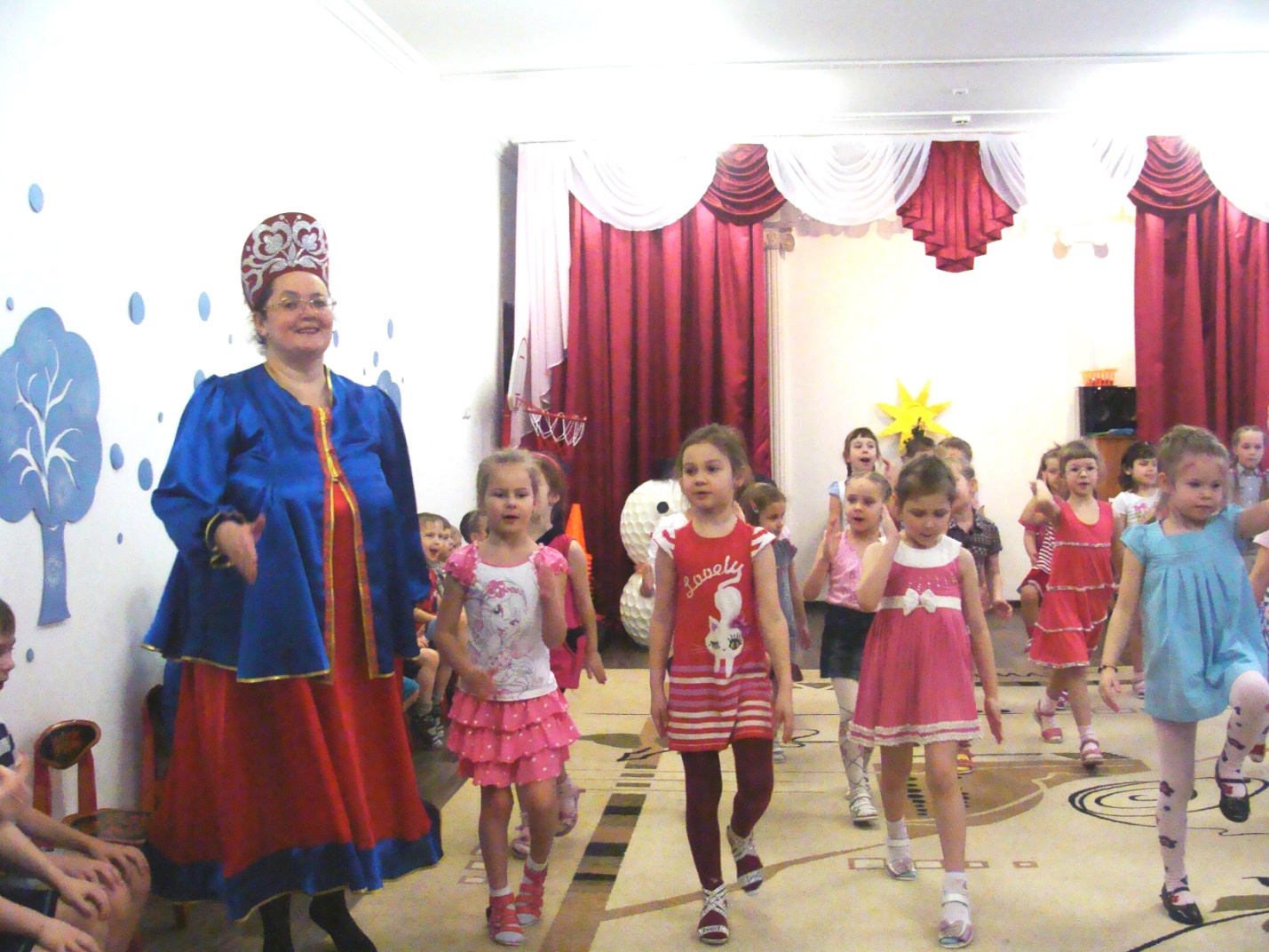 